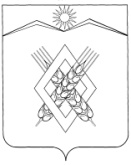 СОВЕТ ХАРЬКОВСКОГО СЕЛЬСКОГО ПОСЕЛЕНИЯ ЛАБИНСКОГО РАЙОНА(четвертый созыв)РЕШЕНИЕ  ПРОЕКТ       от ___________                                                                                    №______хутор ХарьковскийО внесении изменений в решение совета Харьковского сельского поселения Лабинского района от 19 октября  2021 года № 78/36 «О передаче полномочий Харьковского сельского поселения Лабинского района муниципальному образованию Лабинский район по внутреннему муниципальному финансовому контролю» В целях приведения в соответствие нормативных правовых актов Харьковского сельского поселения Лабинского района с действующим законодательством Российской Федерации, Совет Харьковского сельского поселения Лабинского района РЕШИЛ:1. Внести в решение Совета  Харьковского сельского поселения от        19 октября  2021 года № 78/36 «О передаче полномочий Харьковского сельского поселения Лабинского района муниципальному образованию Лабинский район по внутреннему муниципальному финансовому контролю», следующие изменения:1) абзац 3 Приложения 1 к Методике расчета межбюджетных трансфертов на исполнение переданных полномочий по осуществлению внутреннего муниципального финансового контроля от администрации Харьковского сельского поселения Лабинского района администрации муниципального образования Лабинский район, изложить в новой редакции:«Объем межбюджетных трансфертов на 2022 год составляет 242 (двести сорок два) рубля 16 копеек и определяется по формуле:».3. Ведущему специалисту администрации Харьковского сельского поселения Лабинского района (Филипченко О.В.) обнародовать настоящее решение и разместить на официальном сайте администрации Харьковского сельского поселения Лабинского района в информационно-телекоммуникационной сети «Интернет».4. Постановление вступает в силу со дня его обнародования.Глава Харьковского сельскогопоселения Лабинского района                                                         Е.А. Дубровин